Конспект занятия в старшей группе на тему «Осень на опушке краски разводила…»Подготовил воспитатель Путилова Марина Владимировна.Цель: Развивать у детей интерес к пейзажной живописи, способствовать сопереживать настроению художественного произведения, желание любоваться им, высказывать личные оценки и суждения, соотносить увиденное на картинке с собственным настроением и опытом восприятия природы.Задачи: Учить рисовать осенний пейзаж, выделять в своём рисунке главное; развивать фантазию, творческое воображение; совершенствовать владение различными приёмами рисования; упражнять в виденье цветовой гаммы картины и подборе красок к ней; закреплять знания о пейзаже как о жанре живописи; воспитывать любовь к природе.Оборудование: гуашь, кисти, стаканчики с водой, палитра, бумага, стихи А.С. Пушкина, И. Бунина об осени, репродукция картин «Октябрь» Е. Волкова, «Золотая осень» И. Левитана.Ход занятия:На стенде перед детьми вывешены две репродукции картин: «Октябрь» Е.Волкова и «Золотая осень» И.Левитана.Воспитатель: Ребята, что вы видите на картинах? (Ответы детей). Картины, изображающие природу, называются пейзаж. Сегодня мы с вами поговорим о пейзаже. Перед вами две картины, одна написана Е.Волковым «Осень», вторую написал И.Левитан «Золотая осень». Скажите, как вы думаете, о чем хотели рассказать художники в своих картинах? (Об осени. О красоте осенней природы). Все верно. Какие цвета использовали художники в своих картинах? (Ответы детей). Воспитатель показывает первую картину И.Левитана «Золотая осень».Увидев красоту природы, художник восхитился ею. Он почувствовал праздничное настроение осени, увидел ее нарядные краски. Ребята, а что же красивого увидел художник? (Красивые березки, луга, речку…). Послушайте, как удивительно и точно сказал о золотой осени поэт А.С.Пушкин:Унылая пора! Очей очарованье!Приятна мне твоя прощальная краса –Люблю я пышное природы увяданье,В багрец и в золото одетые леса,В их сенях ветра шум и свежее дыханье,И мглой волнистою покрыты небеса,И редкий солнца луч, и первые морозы,И отдаленные седой зимы угрозы.Ребята, а вы знаете что цвета бывают теплые и холодные? Теплый цвет, как солнечный лучик – радостный, яркий. А холодный напоминает льдинку, которая тает в руке, он очень грустный, таинственный пасмурный. Как вы думаете, каких цветов и оттенков больше присутствует в картине И.Левитана «Золотая осень»? (Теплых цветов и оттенков). Воспитатель показывает вторую картину Е.Волкова «Октябрь».Воспитатель: Посмотрите на эту картину, она как будто загадала нам загадку. Разгадать ее нам помогут краски, которые использовал художник, чтобы предать состояние грустной уходящей осени. Посмотрите на эту картину внимательно и скажите, какого цвета на картине больше всего? (Серо-коричневого цвета больше и холодных оттенков). Где они присутствуют? (На небе, на земле, на листве). Эта картина вызывает у вас такое же настроение, как «Золотая осень» И.Левитана? (Ответы детей). Такую осень увидел художник и передал нам свое чувство с помощью красок. Это – поздняя осень. Она тихая, задумчивая, грустная и тоже очень красивая! Послушайте отрывок из стихотворения И.Бунина «Листопад»:Лес, точно терем расписной, Лиловый, золотой, багряный, Веселой, пестрою стеной Стоит над светлою поляной.Березы желтою резьбой Блестят в лазури голубой, Как вышки, елочки темнеют, А между кленами синеют То там, то здесь в листве сквозной Просветы в небо, что оконца. Лес пахнет дубом и сосной, За лето высох он от солнца, И Осень тихою вдовой Вступает в пестрый терем свой.Физкультминутка:Мы листики осенние, (Плавное покачивание руками вверху над головой.)
На ветках мы сидим.
Дунул ветер — полетели. (Руки в стороны.)
Мы летели, мы летели
И на землю тихо сели. (Присели.)
Ветер снова набежал
И листочки все поднял. (Плавное покачивание руками вверху над головой.)
Закружились, полетели
И на землю снова сели. (Присели.)Воспитатель: А сейчас с помощью красок вы нарисуете то, ка вы видите осень. Подумайте, какую осень вы будете изображать. Постарайтесь подобрать такие цвета и оттенки, чтобы все поняли ваш замысел.Дети приступают к выполнению задания. Педагог при необходимости помогает.По окончанию занятия проводится анализ готовых работ. Оформляется выставка в раздевалке группы.
     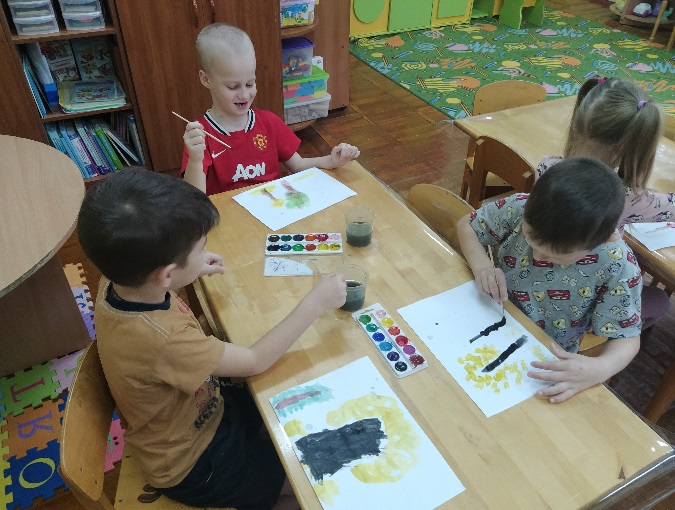 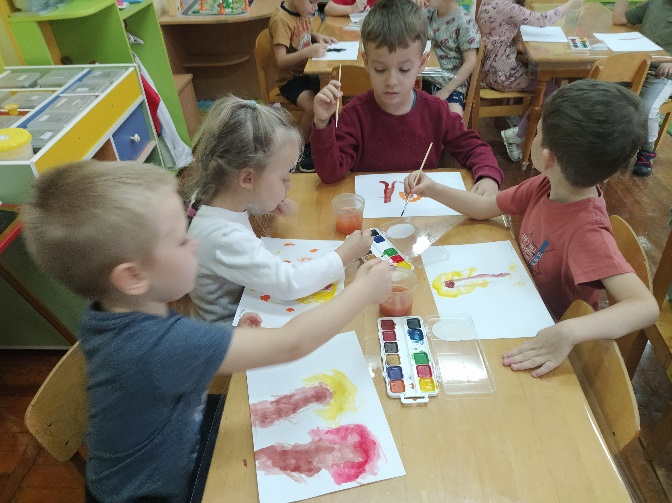 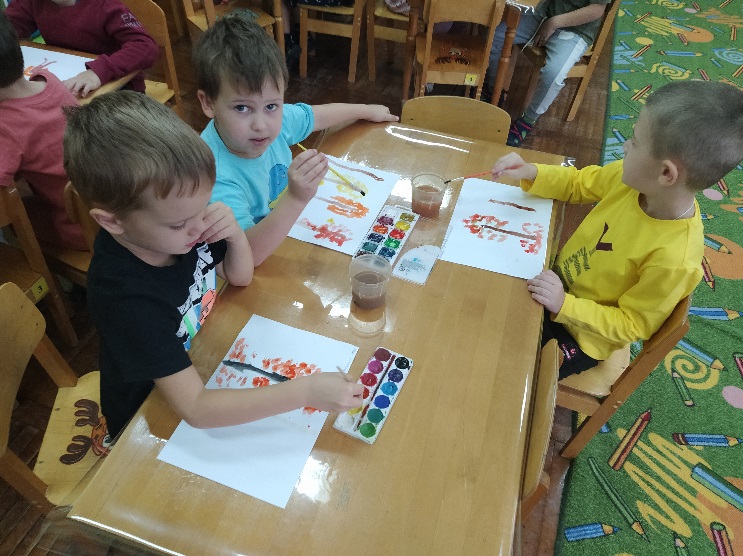 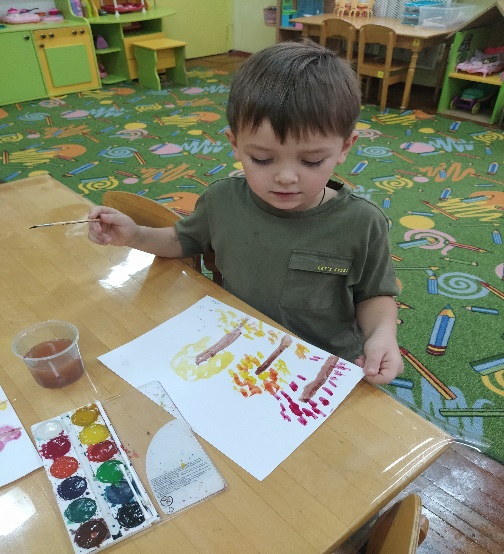 